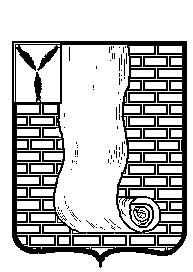  АДМИНИСТРАЦИЯКРАСНОАРМЕЙСКОГО МУНИЦИПАЛЬНОГО РАЙОНА САРАТОВСКОЙ ОБЛАСТИПОСТАНОВЛЕНИЕО создании Совета по инвестициям при администрации Красноармейского муниципального района Саратовской областиВ соответствии с Уставом Красноармейского муниципального района, и в целях создания благоприятных условий для привлечения инвестиций и адаптации инвесторов на территории Красноармейского муниципального района администрация Красноармейского муниципального района ПОСТАНОВЛЯЕТ:1. Создать Совет по инвестициям при администрации Красноармейского муниципального района Саратовской области; 2. Утвердить состав Совета согласно приложению №1;3. Утвердить Положение о Совете по инвестициям администрации Красноармейского района Саратовской области согласно приложению №2;4. Считать утратившим силу постановление администрации Красноармейского муниципального района от 04.04.2017 №189 «О создании Совета по инвестициям при главе Красноармейского муниципального района Саратовской области»; 5. Организационно-контрольному отделу администрации Красноармейского муниципального района опубликовать настоящее постановление путем размещения на официальном сайте администрации Красноармейского муниципального района в информационно-телекоммуникационной сети «Интернет»;6. Настоящее постановление вступает в силу со дня его подписания;7. Контроль за исполнением настоящего постановления возложить на заместителя главы администрации Наумову Е.В.  Глава Красноармейского муниципального района                                                                       А.В. Петаев                                               Приложение №2                                                                             к постановлению администрации                                                    Красноармейского                                                             муниципального района                                                       Саратовской области                                                            от  05.11.2019г.  № 851Положение о Совете по инвестициям при администрации Красноармейского муниципального районаСовет по инвестициям при администрации Красноармейского муниципального района Саратовской области (далее -Совет) создается в целях перспективного развития экономики района, создания благоприятных условий для привлечения инвестиций, проведения последовательной работы в сфере инвестиционной деятельности, технической и территориальной адаптации конкретных инвестиционных проектов в Красноармейском районе.1. Общие положения     	1.1 Совет является координационным и совещательным органом, обеспечивающим согласованное взаимодействие органов исполнительной власти района, органов местного самоуправления района, индивидуальных предпринимателей, юридических лиц независимо от их организационно-правовых форм и форм собственности, в целях обеспечения благоприятного инвестиционного климата и реализации инвестиционных проектов на территории района.                                                                                                                    	1.2 Совет в своей деятельности руководствуется Конституцией Российской Федерации, федеральными законами, указами и распоряжениями Президента Российской Федерации, постановлениями и распоряжениями Правительства Российской Федерации, законами области, правовыми актами Губернатора области, органов государственной власти, Уставом Красноармейского муниципального района, постановлениями и распоряжениями главы Красноармейского муниципального района и настоящим Положением.2. Задачи Совета     	Основными задачами Совета являются:
    	2.1 Содействие созданию благоприятных экономических, финансовых, организационных условий для привлечения инвестиций в экономику района;
    	2.2 Оказание содействия в реализации важных для экономики района инвестиционных проектов и подготовка предложений по их поддержке, включая разработку предоставления гарантий и льгот;                                                                                                                                                                                                                                                        2.3 Формирование развитой и отвечающей современным требованиям инфраструктуры на территории Красноармейского муниципального района
3. Функции Совета  	Основными функциями Совета по инвестициям являются: 
   	3.1 Рассмотрение инвестиционных проектов, планируемых к осуществлению на территории района, а также рассмотрение результатов реализации инвестиционных проектов, включая несостоявшиеся и неуспешные, анализ причин неудач в их реализации;                                                                                         	3.2 Адаптация инвестиционных проектов на территории района с рассмотрением вопросов по предоставлению земельных участков и технических условий;
   	3.3 Анализ проблем в процессе реализации инвестиционных проектов;
   	3.4 Рассмотрение механизмов стимулирования роста инвестиционной активности и привлечения средств инвесторов для развития экономики района;
    	3.5 Анализ факторов, влияющих на развитие инвестиционной деятельности;

                                         4. Полномочия Совета    	Совет для решения возложенных на него задач имеет право: 
    	4.1 Запрашивать в установленном порядке необходимую информацию от органов местного самоуправления, а также предприятий, учреждений и организаций независимо от форм собственности;
    	4.2 Образовывать временные комиссии, рабочие группы, экспертные советы для подготовки и анализа предложений по отдельным проблемам;
    	4.3 Приглашать на свои заседания представителей органов местного самоуправления, руководителей организаций независимо от форм собственности, представителей малого и среднего бизнеса, физических лиц.                                  5. Организация деятельности Совета 
     	Совет осуществляет свою деятельность в форме заседаний;     	Заседания проводятся по мере необходимости;
     	Заседания проводит председатель Совета или по его поручению заместитель Совета;
     	Заседания Совета принимаются большинством голосов присутствующих на заседании членов Совета и оформляются в виде протоколов заседаний, которые подписывает председатель Совета или его заместитель, председательствующий на заседании и секретарь. В случае равенства голосов, голос председательствующего на заседании совета является решающим. Решения носят рекомендательный характер; 
    	Заседание Совета считается правомочным для принятия решения при наличии на заседании не менее половины списочного состава Совета; 
   	Решения Совета доводятся до заинтересованных лиц;   	Организационно-техническое обеспечение деятельности Совета осуществляет секретарь Совета.                                                                           Приложение №1                                                                            к постановлению  администрации                                                                            Красноармейского                                                          муниципального района                                                    Саратовской области                                                        от 05.11.2019г.  № 851СОСТАВСовета по инвестициям при администрацииКрасноармейского муниципального районаот05 ноября 2019г.№851от05 ноября 2019г.№851г. КрасноармейскПетаев  Алексей ВячеславовичЗотов Александр                                                                                                            Иванович-  глава Красноармейского муниципального района ,                         председатель Совета- первый заместитель главы администрации Красноармейского муниципального района, заместитель председателя СоветаНаумова Елена ВалерьевнаГусельникова Анастасия               Владимировна- заместитель главы администрации Красноармейского муниципального района, заместитель председателя Совета- главный специалист отдела налоговой политики финансового управления администрации Красноармейского муниципального района, секретарь СоветаЧлены Совета:Бородкина Елена                      ВладимировнаЗазулин Сергей                        БорисовичИсайкина Лариса                                     Сергеевна- начальник отдела налоговой политики;                                                                                                                                                      - начальник управления сельского хозяйства;                                                                                                                                             -начальник управления по правовым, имущественным, земельным вопросам;Пашкина Наталья                       ВячеславовнаЧерняк Елена                                            ВладимировнаКрамаров Алексей                                                СергеевичКузнецова Евгения                                 ВикторовнаХижняков Алексей                                            АлександровичШубина Юлия                  Юрьевна- начальник финансового управления администрации Красноармейского муниципального района;- начальник отдела по имущественным и земельным вопросам;- начальник управления по строительству, ЖКХ и субсидиям администрации Красноармейского муниципального района;- начальник отдела культуры;                                                                                                                                           -начальник управления образования администрации Красноармейского муниципального района;- начальник отдела социальной политики, охране труда и трудовым отношениям;Ермакова Антонина                                         АнатольевнаКузмичева Елена                                          Николаевна    Комаристый Игорь                    АлександровичОсипов Виктор                                                        Юрьевич                         - председатель Красноармейского отделения общероссийской общественной организации малого и среднего предпринимательства «Опоры России» (по согласованию);-директор ООО «Славянка», председатель координационного Совета предпринимателей Красноармейского района (по согласованию);-ИП глава КФХ Красноармейского района (по согласованию);                                                                                                                                          -ИП глава КФХ Красноармейского района ( по согласованию).